Page 154. Exercice 9. Triangles particuliers.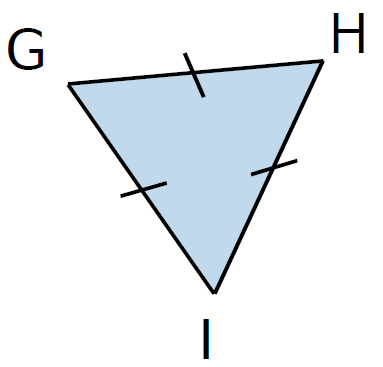 a. Quelle est la nature du triangle GHI ? Justifie ta réponse.a. Quelle est la nature du triangle DEF ? Justifie ta réponse.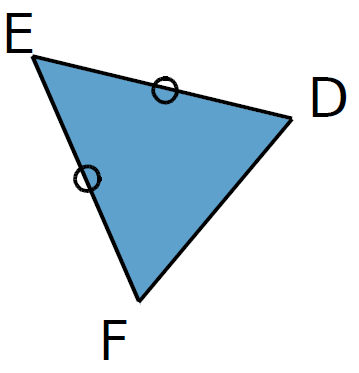 b. Dans le triangle DEF, comment s'appelle le point E ? Comment s'appelle le côté [FD] ?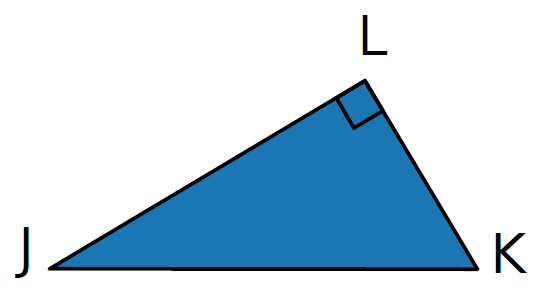 a. Quelle est la nature du triangle JKL ?c. Dans le triangle JKL, comment s’appelle le côté [JK] ?b. c. Dans le triangle JLK, comment s'appelle le côté [JK] ?